Шартнома шаклиТошкент шаҳри                                                                                                      2022 йил “____” май  _____________________________ кейинги ўринларда “ИЖРОЧИ” деб аталувчи директори ________________ номидан низом асосида иш юритувчи бир томондан ва Ўзбекистон Республикаси ИИВ ЖҲХХ бош бошқармаси кейинги ўринларда “Буюртмачи” деб номланади О.Ч. Саидов номидан, устав асосида, иш юрутувчи иккинчи томондан, биргаликда томонлар деб юритилувчилар қуйдагилар ҳақида мазкур шартномани туздилар. ШАРТНОМА ПРЕДМЕТИ “Ижрочи” ушбу шартноманинг иловасида кўрсатилган спецификацияга мувофиқ Ўзбекистон Республикаси ИИВ ЖҲХХ бош бошқармаси томонидан кўрсатилган техник топшириқларга асосан сифатли хизмат кўрсатиш мажбуриятини олади, “Буюртмачи” ушбу хизматларни кўриб чиқиб  қабул қилиш ва ҳақини тўлаш мажбуриятини олади. Кўрсатиладиган хизматларнинг қатъий турлари, миқдори ва баҳоси ушбу шартноманинг ажралмас қисми бўлган спецификацияда келтирилади.ТОМОНЛАРНИНГ ҲУҚУКЛАРИ ВА МАЖБУРИЯТЛАРИ2.1. Буюртмачининг хуқуқлари:2.1.1.    Бажарувчидан техник шартларга лозим даражадаги хизматларни кўрсатишни талаб қилиш;2.1.2.  Лозим даражадаги сифатда хизмат кўрсатилмаган тақдирда, ўз хоҳишига кўра қуйидагиларни талаб қилиш:2.1.3.   Камчиликларни бепул бартараф этиш ёки Буюртмачининг ёки учинчи шахснинг камчиликларни бартараф этишга доир харажатларини қоплаш;2.1.4.      Шартнома шартларининг бажарилмаганлиги ёки лозим даражада бажарилмаганлиги натижасида етказилган зарарни қоплашни талаб қилиш.2.2. Буюртмачининг мажбуриятлари:2.2.1.     Ушбу Шартнома шартларига мувофиқ кўрсатилган хизматларни қабул қилиш;Ушбу Шартноманинг 3.1 ва 3.2-бандларига мувофиқ кўрсатилган хизматлар учун тўловларни амалга ошириш.Ижрочининг ҳуқуқлари:Буюртмачидан амалдаги қонунчиликда белгиланган тартибда ва ҳажмда кўрсатилган хизматлар учун олдиндан тўлов ва якуний ҳисоб-китобларни амалга оширишни талаб қилиш;Буюртмачидан бажарилган ишни қабул қилишни асоссиз равишда рад этиш натижасида етказилган зарарни қоплашни талаб қилиш; Ижрочининг мажбуриятлари:Ушбу шартномага мувофиқ Буюртмачи белгиланган тартибда у томонидан тақдим этилган техник топшириққа биноан хизматларни белгиланган муддат, миқдор ва сифатлар бўйича кўрсатиш;Ижрожи тақдим этилган техник топшириқларга биноан Ўзбекистон Республикаси ИИВ ЖҲХХ бош бошқармаси балансида мавжуд автомобилларга хизмат кщрсатишни 2 иш куни мобайнида хизмат кўрсатиб бериш мажбурятини ўз бўйнига олади. Ижрочи ўз зимасидаги вазифаларни 2.4.2 бандда кўрсатилган муддатда бажара олмаса, муддатдан ўтган хар 1 кун учун шартноманинг умумий миқдоридан 0.04% тўловни Буюртмачининг ҳисобига қайтаради.ШАРТНОМА БАҲОСИ ВА ХИСОБ-КИТОБ ҚИЛИШ ТАРТИБИУшбу шартноманинг баҳоси ______________ (сўз билан ёзилсин) сўм,  ҚҚСсиз (без НДС). Кўрсатиладиган хизматларнинг баҳоси ушбу шартноманинг иловасида кўрсатилади.Буюртмачи тақдим этиладиган хизматнинг 30 % миқдорида олдиндан тўловни амалга оширади ва маблағ Ижрочининг ҳисобрақамига келиб тушган санадан бошлаб ушбу шартноманинг мажбуриятлари бажарилиши бошланади. Хизмат кўрсатаётган планшет қурилмаларини тулов ҳисоб-китоблари счет-фактура ва бажарилган ишлар далолатномаси имзолангандан сунг Бюртмачи қолган 70% тўловни  уч иш куни ичида амалга оширади.ШАРТНОМАНИ БАЖАРИШШартнома шартлари ушбу шартнома ва қонун ҳужжатлари талабларига мувофиқ белгиланган тартибда амалга оширилади.Агар томонлар ўз зиммаларига олган барча мажбуриятларнинг бажарилишини таъминлаган бўлса, шартнома бажарилган деб ҳисобланади.Буюртмачи томондан белгиланган 2.4.3. бандаги мудатни ИЖРОЧИ томондан бажара олмаган ҳолда кўрсатилган хизматни Буюртмачи қабул қилишни рад этишга ҳақлидир.НИЗОЛАРНИ ҲАЛ ЭТИШ ТАРТИБИ5.1. Мазкур шартномани бажариш юзасидан келиб чиқадиган барча келишмовчиликлар тарафлар томонидан музокаралар ўтказиш йўли билан ҳал этилади. Агар тарафлар ўзаро муросага кела олмасалар, низолар Ўзбекистон Республикасининг амалдаги қонунчилигида белгиланган тартибда “Ижрочи” жойлашган жойдаги судга мурожаат этиш йўли билан ҳал этилади.5.2. Мазкур шартномада қайд этилмаган ҳолатлар Ўзбекистон Республикасининг Фуқаролик кодекси, “Хўжалик юритувчи субъектлар фаолиятининг шартномавий-хуқуқий базаси тўғрисида”ги Қонуни ва бошқа тегишли қонун хужжатларида белгиланган меъёрлар асосида ҳал этилади.ФОРС-МАЖОР ҲОЛАТЛАРИ Агар ушбу шартнома тузилгандан сўнг, ушбу шартномада белгиланган мажбуриятларнинг бирон бир томонини тўлиқ ёки қисман тўғри бажаришига тўсқинлик қиладиган ҳолатлар юзага келса ва агар бундай ҳолатлар, яъни ёнғин, тошқин, зилзила, бошқа табиий офатлар, экспорт ёки импортга тўсиқлар ёки эмбарголар, уруш, жанговар ҳаракатлар, террористик ҳаракатлар, иш ташлашлар (томонлар ишчиларининг иш ташлашларидан ташқари), пандемия, амалдаги қонунчиликдаги ўзгаришлар, давлат органлари ва Ўзбекистон Республикаси Ҳукумати томонидан қабул қилинган умумий характердаги қарорлар томонларнинг шартнома шартларини бажаришига бевосита таъсир қилса, тегишли мажбуриятларнинг бажарилиши вақти бундай ҳолатлар бартараф этилган вақтга ёки уларнинг оқибатлари тугаши вақтига кўчирилади.Форс-мажор ҳолатлари юзага келган Томон, ушбу ҳолат ҳақида шунингдек, ҳолатнинг тахминий давомийлиги тўғрисида бошқа Томонни ёзма равишда 7 (етти) кун ичида хабардор қилиши шарт. Агар юқорида кўрсатилган ҳолатлар тўғрисида ўз вақтида хабар берилмаган бўлса, енгиб бўлмас куч таъсирида зарар етказилган Томон ушбу ҳолатларни асос қилиб ололмайди.Хабарномада кўрсатилган фактлар расмий манбалар томонидан берилган ҳужжатлар билан тасдиқланиши керак, шу жумладан, пресс-релизлар, бироқ улар билан чекланмаслик лозим. Бундай хабарноманинг йўқлиги, шунингдек тегишли далилларнинг йўқлиги ушбу томонни шартнома мажбуриятларини бажаришдан озод қилинишига асос сифатида юқоридаги ҳолатларни келтириш ҳуқуқидан маҳрум қилади.Фавқулодда вазиятлар юзага келган тақдирда, томонлар зудлик билан ўзаро музокаралар олиб борадилар ва фавқулодда вазиятлар оқибатларини бартараф этиш ёки бартараф этиш мақсадида кўриладиган чоралар тўғрисида келишиб оладилар.Агар форс-мажор ҳолатлари ёки уларнинг оқибатлари томонларнинг ўз мажбуриятларини бажаришига тўсқинлик қиладиган бўлса, томонларнинг ҳар бири бошқа томонга ушбу шартномани бекор қилишнинг кутилаётган санасидан 10 (ўн) иш куни олдин ёзма равишда хабар юборганидан кейин ушбу шартномани бекор қилиш ҳуқуқига эга. Бундай ҳолда томонларнинг ҳеч бири бошқа томондан форс-мажор ҳолатлари натижасида етказилган зарарни қоплашни талаб қилишга ҳақли эмас. Шунингдек, Ижрочичи бажарилмаган мажбуриятлари учун Буюртмачидан олинган барча тўловларни Буюртмачига қайтаради ва Буюртмачи Ижрочининг бажарилган барча мажбуриятларини тўлиқ тўлайди.КОРРУПЦИЯГА КАРШИ КУРАШ7.1.  Ушбу Шартнома бУйича уз мажбуриятларини бажараётганда Томонлар, уларнинг шериклари, ишчилари ёки воситачилари хар кандай ноконуний устунликларга ёки бошка ноконуний максадларга эришиш учун бевосита ёки билвосита пул маблаглари ёки кимматликларни тулашни амалга оширмайди.7.2. Ушбу Шартнома мажбуриятларини бажараётганда Томонлар, уларнинг шериклари, ишчилари ёки воситачилари пора бериш/олиш, тижорий пора олиш, шунингдек амалдаги конунчилик ва халкаро жужжатларнинг талабларини бузадиган харакатларни амалга оширмайдилар. Жиноий йУл билан топилган даромадларни легаллаштиришга «арши курашишга оид халкаро жужжатлар талабларини бузилиши каби харакатларни амалга оширмайди.7.3. Ушбу Шартнома Томонларининг хар бири бошка Томоннинг ходимларини хар кандай тарзда рагбатлантиришдан, шу жумладан пул маблаглари, совралар бериш, уларга иш (хизматлар)ни бепул бажариши ва ушбу бандда кУрсатилмаган бошка усуллар билан ходимнинг рагбатлантирувчи томон фойдасига хар кандай харакатларни содир этишдан бош тортади.Ходимнинг уни рагбатлантирувчи томон фойдасига амалга оширган харакатлари деганда куйидагилар тушунилади: бошка контрагентлар билан таккослаганда асоссиз устунликларни такдим этиш;  хар кандай кафолатлар билан таъминлаш;  амалдаги тартиб-таомилларни тезлаштириш;  ходим томонидан уз вазифалари доирасида амалга ошириладиган, аммо Томонлар Уртасидаги муносабатларнинг шаффофлиги ва очиклиги тамойилларига зид булган бошка харакатлар.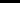 7.4. Агар Томонлардан бири мазкур шартноманинг 2-иловасида келтирилган коррупцияга «арши курашиш шартларини бузган ёки бузиши мумкин деб гумон килса, иккинчи Томонни ёзма равишда хабардор килишга мажбур. Езма хабарномадан сунг, тегишли Томон ушбу Шартнома бУйича мажбуриятларнинг бажарилишини бузилиш содир бУлмаганлиги ёки содир булмаслиги тасдиклангунга кадар тухтатиб туришга хакли. Ушбу тасдик ёзма хабарнома юборилган кундан бошлаб 5 (беш) иш куни ичида юборилиши керак.7.5. Езма хабарномада Томон контрагент, унинг шериклари, ишчилари ёки воситачилари томонидан ушбу шартлар ва коидаларнинг бузилганлиги ёки бузилиши мумкинлигини ишончли тарзда тасдиклайдиган ёки асослаши мумкин булган фактларга таяниши ёки тегишли материалларни такдим этишга мажбур, яъни пора олиш/бериш, тижорий пора олиш, шунингдек амалдаги конунчилик ва жиноий фаолиятдан олинган даромадларни легаллаштиришга «арши кураш бУйича халкаро жужжатлар талабларини бузадиган харакатлар асослантирилиши лозим.7.6. Шартноманинг тарафлари коррупциянинг олдини олиш чораларини кУриш тартибтаомилларини тан олади ва уларга риоя этилишини назорат килади. Бунда Томонлар коррупциявий фаолият билан шугулланиши мумкин бУлган контрагентлар билан ишбилармонлик муносабатлари хавфини минималлаштириш, шунингдек, коррупциянинг олдини олиш максадида бир-бирига узаро ёрдам бериш учун окилона харакатларни амалга оширадилар. Шунингдек, Томонлар коррупциявий фаолиятга Томонларнинг иштироки хавфини олдини олиш максадида текширувлар Утказиш тартибтаомилларини амалга оширилишини таъминлайдилар .7.7. Томонлар Узларининг содир этилиши мумкин бУлган ноконуний хатти-харакатлари ва ушбу Шартноманинг коррупцияга «арши курашиш шартларининг бузилиши контрагентнинг ишончлилиги рейтингини пасайтиришидан тортиб ушбу шартноманинг бекор килинишигача бУлган нохуш окибатларга олиб келиши мумкинлигини тан олади.7.8. Томонлар махфийлик тамойилларига риоя килган холда ушбу Шартномани бажариш доирасида келтирилган фактлар бУйича тегишли тартиб-таомиллар амалга оширилишини ва амалий кийинчиликларни бартараф этиш ва юзага келиши мумкин булган низоли вазиятларнинг олдини олиш бУйича самарии чораларни куллашни кафолатлайдилар.7.9. Томонлар ушбу Шартноманинг коррупцияга «арши курашиш шартларини бажариш бУйича тулик махфийликни, шунингдек, талаблар бузилганлиги фактлари тутрисида хабар берган Томон учун хам, шунингдек, хабар берган Томоннинг ходимлари учун хам салбий окибатлар келтирмаслигини кафолатлайдилар .ШАРТНОМАНИНГ АМАЛ ҚИЛИШИ8.1. Мазкур шартнома икки тарафлама имзоланган кундан бошлаб қонуний кучга киради.8.2. Шартноманинг амал қилиш муддати 31.12.2022 йилгача. 8.3.Мазкур шартноманинг 4.2.-бандида қайд этилган талаблар “Буюртмачи” томонидан ўз вақтида бажарилмаган тақдирда, мазкур шартнома ўз кучини йўқотган ҳисобланади.8.4. Шартнома ҳар икки томон учун бир хил қонуний кучга эга бўлган икки нусхада тузилди.Шартномани ўзгартириш ва бекор қилиш тартиби Ушбу шартномага киритилган барча ўзгартиришлар ва қўшимчалар Томонларнинг имзолври ва муҳри билан қўшимча кулишув тузилади. Агар томонларнинг реквизитлари ўзгарган ҳолларда 3 иш куни ичида хабардор қилиб хат орқали мурожоат қилиши шарт. Шартноманинг 8.2. бандига кўра қўшимча келишув 2 нусхада тузилиб шартноманинг ажралмас қисми ҳисобланади.  ЯКУНИЙ ҚОИДАЛАРУшбу Шартнома томонларнинг келишуви билан ёки Томонлардан бирининг талабига биноан, бошқа томон томонидан шартнома шартлари лозим даражада бажармаган тақдирда суд томонидан бекор қилиниши мумкин. Ушбу шартномага киритилган ҳар қандай ўзгартириш ва қўшимчалар фақат ёзма равишда тузилган ва тарафларнинг тегишли ваколатли вакиллари томонидан имзоланган тақдирда амал қилади.Ушбу шартнома бир хил юридик кучга эга бўлган икки нусхада тузилди.Ушбу шартнома, унга киритилган ўзгартиришлар (қўшимчалар) томонлар томонидан имзоланган пайтдан бошлаб оширилади.11. ТОМОНЛАРНИНГ РЕКВИЗИТЛАРИ ВА ИМЗОЛАРИ2022 йил ___ ________даги ____-сонли шартномага илова                                       Товарларнинг нарх жадвали Етказиб берилаётган товарларнинг умумий қиймати жами:  _________ (сўз билан ёзилсин) сум. (без НДС) ИЖРОЧИ                                                                       БЮРТМАЧИ________________________                                            ________________________ИЖРОЧИ:Директор: _______________ ______________БЮРТМАЧИ: Ўзбекистон Республикаси ИИВ ЖҲХХ   бош бошқармасиДиректор: ____________ _____________т/рМаҳсулот (хизмат) номиЎлчов бирлигиСониБир донасининг нархиУмумий нархит/рМаҳсулот (хизмат) номиЎлчов бирлигиСониБир донасининг нархиУмумий нархи1234                                            Жами:                                            Жами:                                            Жами:                                            Жами:                                            Жами: